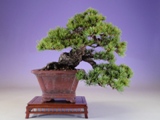 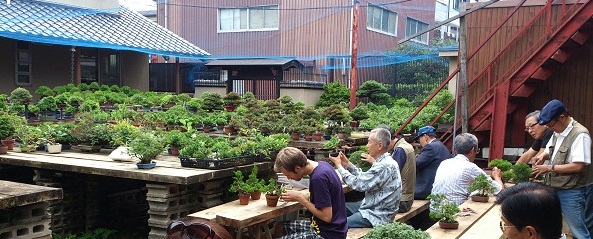 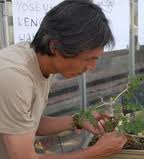 　　　五葉松　　　　　　　　　　　　　　　広樹園　　　　　　　　　　　　桝見　朋広氏日本語の表記が海外でそのまま通用するものとして、NINJYA,SUSHI,TSUNAMI,KARAOKE等がありますが、BONSAI（盆栽）もその一つで、海外ではブームの様相を呈しています。日本からの盆栽の輸出は５年前の４倍と急増しているようです。盆栽は墨絵に見られるような山水を盆の中で楽しむために生まれたものを起源とし、平安時代に中国から伝えられ日本の風土や精神に合わせて芸術として高められてきました。日本を訪れる外国人観光客から盆栽に関する質問や実際に盆栽園を訪問したいと等の要望も出てきています。東寺近くにある「広樹園」の園主　桝見朋広氏から初心者向けに、五葉松を使って基本の整枝と鉢替えを教えていただきます。是非、この機会をお見逃しないように！！皆様のご参加をお待ちしています。どうぞご友人もお誘い下さい。（注）小品盆栽： 手にのる程度の通常の盆栽より小さい盆栽。盆栽初心者や気軽に楽しめる盆栽としてインテリア要素としても注目されています。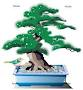 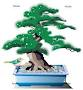 　　　　　　　　　◆参加費・材料費は当日受付時に徴収致します。　◆申し込み方法　上原護（uehara.ijcee@gmail.com）までお願い致します。　※　次の事項を明記して下さい：①名前②会員or 非会員③電話番号(                    （できたら携帯電話）④植木ばさみ持参するor持参できない当日連絡先：080-5646-1100（上原)090－6203－4380（中塚）